Školní vzdělávací program 
pro předškolní vzdělávání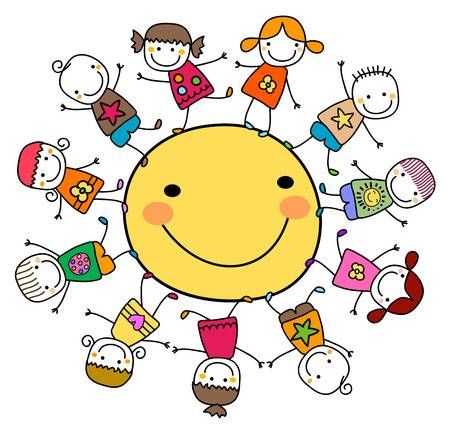 „Krok za krokem celým rokem“Motto: „Jedna, dvě, tři, čtyři, pět, objevíme celý svět“IDENTIFIKAČNÍ ÚDAJE O MATEŘSKÉ ŠKOLENázev školy: Základní škola a Mateřská škola Dlouhá Loučka, okres SvitavyZřizovatel: 					Obec Dlouhá Loučka Ředitelka školy: 				Mgr. Růžena KeclíkováIČO: 						70986321ZŠ – telefon:				777 200 206E-mail: 					zsdlouhaloucka@seznam.czZástupce ředitelky pro činnost MŠ:   Petra Šulcová, DiS. MŠ – telefon:				731 495 106E-mail: 					msdlouhaloucka@seznam.czWebové stránky ZŠ a MŠ: 		www.skola-dlouhaloucka.czTyp školy: 					s celodenní péčíProvozní doba MŠ: 			6:00 – 16:00 hod.Školní vzdělávací program:  	„Krok za krokem celým rokem“Platnost dokumentu: 		1. 9. 2023 – 31. 8. 2026OBECNÁ CHARAKTERISTIKA ŠKOLYOd 1. 1. 2003 se mateřská škola stala součástí příspěvkové organizace obce s názvem Základní škola a Mateřská škola, Dlouhá Loučka 98, okres Svitavy. Tuto organizaci řídí od 1. 8. 2008 ředitelka Mgr. Růžena Keclíková. Naše mateřská škola zaujímá celé přízemí jednopatrové budovy, kde v prvním poschodí sídlí Obecní úřad a také jsou zde obecní byty. Budova se nachází přímo u hlavní silnice, kde je autobusová zastávka zajišťující dovoz dětí z přilehlých obcí. Naproti přes silnici stojí budova Základní školy, asi 50 m od obou těchto budov je školní jídelna, která zajišťuje stravování pro všechny žáky a zaměstnance obou škol. Výhodou mateřské školy jsou členité prostory s velkým množstvím využití, inspiracím k tvořivým činnostem, námětovým hrám i celkovému rozvoji dětí.V minulých letech doškol v mateřské škole k řadě změn – zvelebování a modernizace interiéru (podlahy, osvětlení, topení, nákup moderního nábytku, výroba šatních skříněk k uložení oděvů dětí, rekonstrukce umývárny, která splňuje hygienické předpisy). Byla vytvořena nová třída a zbudovány koutky k individuálnímu vzdělávání dětí. K příjemnému prostředí v mateřské škole přispíváme výzdobou vstupní chodby, šatny, jídelny i tříd, kterou průběžně obměňujeme. K pohybovým aktivitám využíváme prostory mateřské školy, ale také tělocvičnu na ZŠ, kde je dostatek prostoru k pohybovým aktivitám. K mateřské škole patří školní zahrada, která je vybavena herními prvky, k využití sportovních aktivit i volnému hraní dětí. Zahrada je nově vybavena houpačkami pro děti, přibyly také nové lavice, zahradní kuchyňka, pracovní ponk, plechový domek, ve kterém jsou uschovány hračky a sportovní potřeby pro pobyt venku a také zahradní stan, který děti chrání před nepříznivým počasím. Ideální polohu mateřské školy plně využíváme k vytváření základů pro odpovědný postoj k životnímu prostředí a k rozvoji citové oblasti ve vztahu k rodišti dětí. Mateřská škola úzce spolupracuje s rodinami dětí, místními hasiči, dobrá je i spolupráce se zřizovatelem, (Obec Dlouhá Loučka), který naše zařízení plně podporuje. Ve spolupráci se základní školou připravujeme kulturní vystoupení a různé akce pro děti. Aktivně přispíváme ke zkvalitnění kulturního života v obci svými vystoupeními, výstavkami dětských prací, účastí na vítání nových občánků, aj. PODMÍNKY VZDĚLÁVÁNÍVěcné podmínkyVšechny vnitřní i venkovní prostory a vybavení MŠ je vyhovující – splňují bezpečnostní a hygienické normy dle platných předpisů. Vybavení hračkami, učebními pomůckami, materiály a doplňky je průběžně doplňováno a obnovováno dle potřeb dětí. Veškeré hračky i pomůcky mohou děti plně využívat pro spontánní i řízené činnosti. Předností naší mateřské školy jsou dostatečné prostory s velkými možnostmi využití. Tvoří je dvě třídy, herna, kuchyňka, jídelna, výdejna potravin, ložnice a umývárna. Třídy jsou světlé, vzdušné, vybavené odpovídajícím nábytkem. Vybavení 
je průběžně doplňováno a obměňováno. Děti mají dostatečně širokou nabídku hraček, pomůcek a materiálů pro námětové hry. Dětem je nabízeno nepřeberné množství různých aktivit, při kterých se mohou plně rozvíjet. Herna je vybavena velkým množstvím hraček, které jsou různorodé a umístěny tak, aby na ně děti dobře viděly, měly k nim volný a bezpečný přístup a zároveň se vyznaly v jejich uložení. Prostor herny zároveň slouží k samostatným pohybovým aktivitám dětí.Kuchyňka slouží k námětovým hrám. Používají ji převážně dívky. Učí se zde základům péče o domácnost (vaření, žehlení, úklid) a o rodinu. Při hře posilují vztahy mezi dětmi, spolupráci a rozvíjí komunikační schopnosti. Jídelna je rozdělena na 2 části – ke stravování a k výuce (řečových a komunikační schopností, výtvarných a manipulačních činností).Umývárna splňuje bezpečnostní a hygienické normy dle platných předpisů. Prostory umývárny jsou nově zrekonstruovány. Ložnice je vybavena matracemi. Lůžkoviny jsou zdravotně nezávadné. Povlečení se mění po třech týdnech a odváží do prádelny společně s ručníky. Ložnice je vybavena nábytkem k ukládání matrací a lůžkovin. Šatna slouží k odkládání oděvů a obuvi dětí i zaměstnanců. Je vybavena novým nábytkem. V šatně má každé dítě své místo označené značkou. V šatně 
je informační nástěnka pro rodiče, kde jsou rodiče pravidelně informováni s organizačními záležitostmi a plánovanými akcemi školy. Rodiče zde najdou důležitá telefonní čísla a mají možnost nahlédnout do ŠVP, který je zde umístěn na viditelně přístupném místě. Šatna je vyzdobena dětskými pracemi. Rodiče tak mají možnost sledovat práce svých dětí a jejich postupný vývoj. Zahrada dětem poskytuje dostatečný prostor k pohybovým aktivitám. Zahrada je nově vybavena houpačkami, lavicemi, zahradní kuchyňkou, pracovním ponkem, zahradním stanem a plechovým domkem, pro ukládání sportovních potřeb a hraček. Veškeré herní prvky slouží k rozvoji obratnosti, hrubé motoriky a odpovídají bezpečnostním požadavkům. Pískoviště je pravidelně udržováno a přikrýváno prodyšnou fólií. Travnatý porost je pravidelně udržován v čistotě. Děti se při pobytu na zahradě řídí bezpečnostními pravidly. V odpoledních hodinách je zahrada zpřístupněna všem dětem z obce za přítomnosti rodičů či jiné dospělé osoby. Dlouhodobé záměry:pořízení nového nábytku do třídy vymalovat dětskou kuchyňkunové vstupní dveře do šatny a kuchyňkynový zvonek a otvírací systém na dveře školkyŽivotosprávaDětem je poskytována plnohodnotná vyvážená strava, je zachována správná skladba jídelníčku, klademe důraz na zdravou výživu s dostatečným množstvím ovoce a zeleniny v syrovém stavu. Jsou dodržovány technologie přípravy pokrmů a nápojů. Strava se dováží v nerezových nádobách ze školní jídelny. Každý den je sledována, měřena a zapisována teplota pokrmů. Děti si samy volí velikost porce jídla, starší děti jí příborem. Do jídla nejsou děti nuceny, avšak požadujeme, aby jídlo alespoň ochutnaly a naučily se správným stravovacím návykům. Děti jsou postupně vedeny k samostatné přípravě stolování a sebeobsluze u svačiny a oběda, učí se nemluvit s plnými ústy a jsou vedeny k dostatečné hygieně před a po jídle. Dodržujeme pitný režim v průběhu celého dne. Děti mají k dispozici ve třídách dostatek tekutin (čaj nebo vitamínové nápoje) a podle potřeby si samy chodí nalévat. Na pitný režim klademe velký důraz zejména v letních měsících a to i na školní zahradě. Odpolední spánek využívají všechny děti. Pokud se najde dítě s nižší potřebou spánku, může odpočívat nebo si zvolit klidový režim. Musí však brát ohled na děti, které spí a nerušit je. Děti mají dostatek volného pohybu ve třídě, umožňujeme jim dostatečně dlouhý pobyt venku na školní zahradě, na hřišti, v přírodě, na vycházkách a při výletech, na které často vyjíždíme mimo naši obec. Děti jsou dostatečně dlouho venku s ohledem na roční období a s tím spojené počasí. Při pobytu venku jsou respektovány individuální potřeby dětí. Mateřská škola má pravidelný denní řád, který je flexibilní a umožňuje tak organizaci činností dětí přizpůsobit aktuálním potřebám a situacím. Všichni zaměstnanci školy se chovají podle zásad zdravého životního stylu a poskytují tak dětem přirozený vzor.Záměr:kultura stolování – naučit se samostatně používat příbordodržovat hygienické návyky před a po každém jídle (mytí rukou)pokusit se, aby dítě pokrm alespoň ochutnalonabídnout dětem možnost výběru klidového režimu nebo spánkuPsychosociální podmínkyPříznivé klima školy je jednou ze základních podmínek pro zdárný průběh výchovy a vzdělávání. Spokojenost a dobrá pohoda učitelek a všech ostatních pracovníků školy je předpokladem pro vytvoření klidné, bezpečné a vstřícné atmosféry pro děti. Naším cílem je, aby se děti v MŠ cítily bezpečně, spokojeně a jistě. V rámci adaptace umožňujeme nově příchozím dětem postupné zvykání na prostředí školy. Dbáme na to, aby se všechny děti cítily rovnocenně a byly si vědomy, že mají svá osobní práva. Všechny děti mají v naší škole stejná práva, stejné možnosti i stejné povinnosti. Nikdo není zvýhodňován ani znevýhodňován! Snažíme se, aby péče o děti byla podporující, sympatizující, počítáme s aktivní spoluúčastí dítěte při všech činnostech. Pomáháme dětem uspokojovat jejich potřeby bez zbytečného spěchu a stresování. Učitelky respektují potřeby dětí vývojové i individuální, reagují na ně a napomáhají v jejich uspokojování. Volnost a svoboda, kterou dětem dáváme, je vyvážena dodržováním pravidel, které tvoříme společně s dětmi na začátku roku a jsou závazná pro všechny (pro děti i zaměstnance MŠ). Děti jsou dostatečně oceňovány, jejich projevy jsou vyhodnocovány, používáme zpětnou vazbu a zaměřujeme se na to, abychom nepoužívali pochvaly a odsudky jako projev autoritativního přístupu. Klademe důraz na vzájemnou pomoc, podporu, toleranci a důvěru. V naší škole se snažíme navozovat vzájemný pocit důvěry také u rodičů dětí, usilujeme o vzájemnou spolupráci s rodiči i dětmi konáním různých akcí školy, schůzkami s rodiči a aktivitami pro veřejnost. Záměr:začlenit a adaptovat nově příchozí děti do stávajícího kolektivuusnadnit přechod dětí z mateřské školy do školy základnínavazovat dobré vztahy s rodiči dětí a posilovat spolupráciOrganizaceDenní režim je dostatečně pružný, umožňuje reagovat na individuální potřeby dětí a včas reagovat na aktuální potřeby. Do programu jsou pravidelně zařazovány řízené zdravotně pohybové aktivity. Děti mají dostatek času a prostoru pro spontánní hru, aby ji mohly dokončit nebo v ní pokračovat. Veškeré aktivity jsou organizovány tak, aby byly děti podněcovány k vlastní aktivitě, zapojovaly se do organizace a pracovaly vlastním tempem. Vytváříme podmínky pro individuální, skupinové a frontální činnosti. Děti mají možnost pracovat v různě velkých skupinách, dbáme na jejich osobní soukromí. Při plánování činností jsou vytvářeny vhodné materiální podmínky. Plánování činností vychází z potřeb a zájmů dětí, vyhovuje individuálním vzdělávacím potřebám a možnostem dětí. Poměr spontánních a řízených aktivit je vyvážený.Při nástupu do MŠ klademe velký důraz na adaptaci dítěte v novém prostředí, vytváříme podmínky k citlivému začlenění se do dětského kolektivu. ŠVP respektuje věkové i individuální potřeby dětí. Vzdělávací nabídka odpovídá možnostem, zájmům, podporuje jejich samostatnost, také komunikaci 
a spolupráci a zároveň naplňuje všestranný rozvoj ve všech vzdělávacích oblastech dle RVP PV. Záměr:systematicky připravovat děti na vstup do základní školynabídnou více činností podporující vlastní aktivitu při ranních a odpoledních činnostech a hráchREŽIM DNE:Veškeré činnosti mohou být během dne upravovány, probíhají individuálně nebo skupinově, spontánně nebo řízeně. Vše se přizpůsobuje potřebám i zájmům dětí.Z MŠ dítě vyzvedávají rodiče nebo zplnomocněné osoby, zplnomocnění se každoročně obnovuje. Řízení školyOrganizační řád a směrnice mateřské školy vymezují jasná pravidla a kompetence zaměstnanců školy. Důraz je kladem na týmovou práci, vzájemnou spolupráci a vytváření prostředí důvěry a otevřenosti. Zástupce ředitelky pro činnost MŠ s pověřením ředitelky zařízení kontroluje a průběžně hodnotí práci všech zaměstnanců MŠ. Kontrolní a evaluační činnost zahrnuje všechny stránky chodu MŠ, je smysluplná a užitečná. Poskytuje zpětnou vazbu – z výsledků evaluace jsou vyvozovány závěry pro další práci. Pozitivně zaměstnance motivuje a podporuje jejich vzájemnou spolupráci. Ve škole je funkční informační systém, pedagogické porady se konají dle plánu, provozní porady dle potřeby školy. Jednou za čtvrtletí jsou porady integrovány za účelem podpory týmové práce k řešení za účasti všech zaměstnanců.Zástupce ředitelky pro činnost MŠ vypracovává ŠVP z pověření ředitelky ZŠ a MŠ Dlouhá Loučka. Mateřská škola spolupracuje se zřizovatelem, základní školou, školskými poradenskými zařízeními (SPC a PPP) a dalšími odborníky. Záměr:zkvalitnění práce všech pracovníků MŠpodpora a důraz na komunikační souhru v týmu učitelek a týmovou spolupráciProstředky řízení:provozní a pedagogické poradyhospitační činnostkontrolní činnostkontrola dokumentacePersonální a pedagogické zajištěníPersonál mateřské školy tvoří:zástupce ředitelky pro činnost MŠučitelkyasistent pedagogaškolniceVšichni zaměstnanci, kteří pracují v MŠ jako pedagogičtí pracovníci, mají předepsanou odbornou kvalifikaci. Pedagogičtí pracovníci se sebevzdělávají, ke svému dalšímu vzdělávání přistupují aktivně. Prioritou pedagogických pracovníků je zvládání sebeobslužných činností u nově příchozích dětí, jejich začlenění do kolektivu a také logopedická prevence. Pracovní doba je organizována tak, aby byla dětem vždy a při všech činnostech zajištěna optimální pedagogická péče a jejich bezpečnost. Pedagogičtí pracovníci mají o svůj odborný růst zájem a během roku se samostatně vzdělávají – internet, pedagogická literatura, účast na odborných vzdělávacích seminářích (organizace MAS Moravskotřebovsko, CCV Pardubice). Každá iniciativa pedagogů, související se zkvalitněním vlastního vzdělávacího procesu, je vítaná a maximálně podpořena. Zaměstnanci při své práci jednají podle obecně platných pravidel a principů společenského chování. Pedagogové znají povinnosti předškolního pedagoga dané RVP PV a ve své práci se jimi řídí. Chrání soukromí rodiny, zachovávají patřičnou mlčenlivost, jednají ohleduplně. Úklid zajišťuje provozní zaměstnankyně – školnice, výdej jídel a úklid spojený s obědem zajišťuje provozní zaměstnankyně jídelny – kuchařka.  Záměr:využívat týmovou spoluprácimotivovat učitelky k sebevzdělávání a sledování současných trendů předškolní výchovyrozšiřovat školní knihovnu o odborné publikaceSpoluúčast rodičůJedním z nejdůležitějších článků spolupráce, jsou rodiče, a to jako partneři. Snažíme se o vstřícnou a odbornou komunikaci, navazování partnerských vztahů s cílem společného působení na vzdělávání dětí. Ve vztazích mezi pedagogy a rodiči panuje oboustranná důvěra a otevřenost, porozumění, vstřícnost, respekt a ochota spolupracovat. Pedagogové sledují konkrétní potřeby jednotlivých dětí (rodin), snaží se jim porozumět a vyhovět. Rodiče mají možnost podílet se na dění v mateřské škole, účastnit se různých programů, dle svého zájmu navštívit MŠ během dne. Projeví-li zájem, mohou spolurozhodovat při plánování programu MŠ. Rodiče dětí jsou pravidelně a dostatečně informováni o všem, co se v mateřské škole děje. Dostávají informace o prospívání jejich dítěte, o jeho individuálních pokrocích v rozvoji i učení (ústně při scházení a rozcházení dětí, písemně na nástěnkách, individuálně na rodičovských schůzkách). Pedagogové se domlouvají s rodiči o společném postupu při jeho výchově a vzdělávání, chrání soukromí rodiny a zachovávají patřičnou mlčenlivost. ORGANIZACE VZDĚLÁVÁNÍVzdělávací proces je organizován ve dvou heterogenních třídách. 
Je zajištěn pravidelný denní rytmus, který je však současně flexibilní a přizpůsobuje se aktuálně vznikajícím potřebám školy či dětí. Činnosti probíhají individuální, skupinovou a frontální formou. Představení tříd:Včeličky – třída zajišťuje vzdělávání dětí zpravidla od 2 do 4 let věku. Tato třída se zaměřuje na adaptaci nově příchozích dětí. Dětí se navzájem poznávají, snaží se zapamatovat jména kamarádů, navázat první kamarádské vztahy a zapamatovat si jména učitelek. Děti se učí základní pravidla chování v mateřské škole, která vytvářejí společně s učitelkami. Velmi důležité je také vytváření základních hygienických návyků a zvládání sebeobsluhy. Starší děti rozšiřují své znalosti a dovednosti. Jednoduchými hrami, písničkami, říkankami rozvíjí základní komunikační dovednosti, zvýšenou pozornost věnují učitelky správné výslovnosti dětí. Učitelky se zaměřují na prodlužování doby soustředěnosti, vedou je k zodpovědnosti a samostatnosti. Sovičky – třída zajišťuje vzdělávání dětí zpravidla od 4 do 6 let věku. Učitelky rozšiřují znalosti a dovednosti dětí získané v předchozí třídě. Zaměřují se na prohlubování vztahů mezi dětmi, zobecňování sociálních dovedností a rozvoj dílčích kompetencí. Děti, které v následujícím roce zahájí povinnou školní docházku, se připravují na přechod do ZŠ. Učitelky cílevědomě pracují na přípravě dětí pro vstup do ZŠ. Činnosti jsou pravidelné a všestranné. Učitelky dbají na harmonický rozvoj dítěte, rozvíjejí jeho osobnost, dbají na komunikační a sociální dovednosti. Učitelky se zaměřují na vlastní plánování, organizování řízené činnosti, hodnocení svých osobních pokroků, samostatné vyjadřování, smysl pro povinnost, soustředění se na hru, práci i učení, rozvoj všech očekávaných klíčových kompetencí. Mateřská škola má zpracovaný Školní vzdělávací program, který vychází z dobré znalosti dětí i podmínek mateřské školy. Vzdělávání se opírá o výsledky evaluace minulého Školního vzdělávacího programu a jeho naplňování. Snažíme se vytvářet přátelskou a rodinnou atmosféru, kde se budou děti cítit bezpečně a spokojeně. Klademe důraz na dostatečné množství příležitostí k pohybu a hře dětí, dbáme na klidné a přirozené přechody mezi činnostmi. 
U dětí rozvíjíme sebedůvěru, samostatnost, komunikativní dovednosti, naučné a tvůrčí činnosti. U mladších dětí se zaměřujeme především na adaptaci dětí do prostředí a režimu MŠ, aby se dítě cítilo bezpečně. U starších dětí se zaměřujeme na získávání vědomostí odpovídajících věku, na rozvoj dovedností a postojů důležitých k úspěšnému zahájení povinné školní docházky. Do výuky průběžně zařazujeme logopedické chvilky a polytechnickou výchovu. Výuku jsme rozšířily o účast na plaveckém výcviku v krytém bazénu ve Svitavách, který vedou zkušené lektorky. Náš program obohacujeme různými kulturními akcemi (výstavy, divadla, knihovna, herní centra…).Zástupce ředitelky pro činnost MŠ provádí pravidelnou diagnostiku dětí za účelem ujištění speciálních vzdělávacích potřeb dětí, přičemž úzce spolupracuje s rodiči dětí, případně školskými institucemi.Spolupráce mateřské školy s jinými subjektyspolupráce s veřejností a organizacemi:Pedagogicko-psychologická poradnaKulturní služby města Moravská TřebováMěstská knihovna Ladislava z Boskovic v Moravské TřebovéVojenská škola v Moravské TřebovéDDM v Moravské TřebovéHZS Moravská Třebová, Hasiči Dlouhá LoučkaMyslivecké sdružení Dlouhá LoučkaSdružení MAS – organizace pro rozvoj regionu pardubického krajeSpolupráce se ZŠ:Plavecký výcvikNávštěva předškolních dětí na ZŠNávštěva školáků v MŠZápis na ZŠRozloučení se školákyDivadelní představení pro ZŠ a MŠ na ZŠMŠ úzce spolupracuje se ZŠ v mnoha směrech, mezi nejvýznamnější patří spolupráce při pořádání různých společenských akcích a aktivit. Každý týden využíváme prostory tělocvičny na základní škole, účastníme se akcí ZŠ. Spojení obou budov mateřské i základní školy, pokládáme za velkou výhodu převážně pro předškolní děti. Má významnou roli pro jejich budoucí povinnou školní docházku, děti znají prostředí, které budou denně navštěvovat, a také pedagogy. Přijímání dětí:Do mateřské školy jsou přijímány děti od 2 do 6 let věku, dále děti s odkladem školní docházky. Zápis k předškolnímu vzdělávání se dle zákona č. 561/2004 Sb., školský zákon, koná v období od 2. do 16. května. Veřejnost je o tomto zápise informována prostřednictvím místního rozhlasu, plakátů umístěných na veřejných místech v obci, na webových stránkách školy nebo ve zpravodaji či informačním centrum v Moravské Třebové.  Přijímání dětí do mateřské školy se řídí platnou legislativou. O přijetí dítěte do MŠ rozhoduje ředitelka školy na základě předložených dokumentů (vyplněná přihláška do MŠ, vyjádření lékaře a dle platných kritérií MŠ). Ředitelka školy stanoví kritéria, podle kterých bude postupovat při rozhodování o přijetí dítěte k předškolnímu vzdělávání v mateřské škole v případech, kdy počet žádostí podaných zákonnými zástupci dětí překročí stanovenou kapacitu maximálního počtu dětí pro mateřskou školu. Přijímání dětí k předškolnímu vzdělávání mimo termín zápisu:Dítě může být přijato k předškolnímu vzdělávání i mimo termín zápisu 
(v průběhu školního roku), do naplnění kapacity mateřské školy. Při přijetí dítěte do mateřské školy stanoví zástupce ředitelky pro činnost MŠ po dohodě se zákonným zástupcem dítěte dny docházky a délku pobytu v těchto dnech. Děti si v den zápisu mohou prohlédnout se svými rodiči prostory MŠ, pohrát si s dětmi a seznámit se s učitelkami.Při nástupu do MŠ klademe velký důraz na adaptaci dítěte v novém prostředí a vytváříme podmínky k citlivému začlenění se do dětského kolektivu. Adaptační doba je individuální podle potřeb dítěte i uvážení rodičů. Individuální vzdělávání u dětí předškolního věkuIndividuální vzdělávání je další forma povinného předškolního vzdělávání, která probíhá celý školní rok nebo jeho určitou část. Je vhodná pro rodiče dítěte, kteří v odůvodněných případech nechtějí nebo nemohou zajistit pro své dítě pravidelnou docházku do MŠ.Zákonný zástupce dítěte si podá žádost u ředitelky školy nejpozději 3 měsíce před zahájením nového školního roku. Zástupce ředitelky pro činnost MŠ doporučí rodičům vzdělávací oblasti, v nich má být dítě vzděláváno, které vychází z RVP PV. MŠ ve svém školním řádu stanoví termíny a způsob ověřování úrovně osvojování očekávaných výstupů v jednotlivých oblastech a případně doporučí zákonnému zástupci další postup při vzdělávání. Způsob ověřování a úroveň znalostí bude probíhat v rozmezí měsíců listopad až prosinec nastavené ve Školním řádu. Vzdělávání dětí se speciálně vzdělávacími potřebamiDítětem se speciálně vzdělávacími potřebami je dítě, které k naplnění svých vzdělávacích možností nebo k uplatnění a užívání svých práv na rovnoprávném základně s ostatními potřebuje poskytnutí podpůrných opatření. Podpůrná opatření realizuje MŠ.Podpůrná opatření se podle organizační, pedagogické a finanční náročnosti člení do pěti stupňů:podpůrná opatření 1. stupně – uplatňuje škola bez doporučení školského poradenského zařízení, ve spolupráci s rodiči. Učitelky si zpracovávají PLPP na základě individuálních vzdělávacích potřeb u dětí, které nemají patřičné znalosti odpovídající věku dítěte. Plán pedagogické podpory je vyhodnocován nejpozději po třech měsících. Podkladem pro zpracování PLPP je ŠVP.podpůrná opatření  2. – 5. stupně – lze uplatnit pouze na základě školského poradenského zařízení. Dítě se SVP je vzděláváno a hodnoceno na základě individuálního vzdělávacího plánu vytvořeného na podkladě diagnostických závěrů z vyšetření.O zařazení dítěte se speciálními vzdělávacími potřebami a jeho integraci rozhoduje ředitelka školy, na základě doporučení odborného lékaře a PPP. Při vzdělávání dětí se speciálními vzdělávacími potřebami spolupracuje učitel úzce s rodiči a dalšími odborníky, využívá služby školských poradenských zařízení. Plán osobního rozvoje dítěte s odkladem školní docházky:naše MŠ vypracovává tento plán na základě vyšetření PPP, zaměřuje se na doporučené výchovné a vzdělávací oblasti, které u dítěte celoročně rozvíjí a sleduje.  Vzdělávání dětí mimořádně nadaných Včasnou diagnostikou se snažíme odhalit u dětí mimořádné schopnosti či nadání a rozvíjet je formou individuální vzdělávací nabídky. Následuje spolupráce s rodiči dítěte a PPP. Vzdělávání dětí od 2-3 let Předškolní vzdělávání vhodně doplňuje rodinnou výchovu a smysluplně obohacuje denní program dítěte a zároveň poskytuje dle jeho potřeb odbornou péči.Naše MŠ díky nižšímu počtu starších dětí hlásících se k předškolnímu vzdělávání přijímá děti ve věku od 2-3 let, o jejich přijetí rozhoduje ředitelka školy. MŠ vytváří podmínky pro adaptaci dítěte v souladu s jeho individuálními potřebami.Podmínky vzdělávání:obsah vzdělávání – děti mladší 3 let pracují dle ŠVP. Konkrétní vzdělávací činnosti jsou plánovány a realizovány tak, aby byly přizpůsobeny možnostem a schopnostem dětí od 2-3 let věku. Převládají metody nápodoby, situační učení, prožitkové učení, učení hrou. Aktivity 
se střídají po krátké době, převládají spontánní činnosti nad řízenými. Nejčastěji uplatňujeme individuální nebo skupinovou formu činností, diferencujeme výuku.materiální podmínky – naše MŠ je smíšená, máme hračky i vybavení třídy uzpůsobené dětem od 2-6 let. Jsou zřízeny koutky, které učitel vhodně volí dle věku i zájmu dětí, zajišťuje bezpečnost při hře. Drobné hračky jsou umístěny tak, aby nedocházelo k nebezpečí vdechnutí, jsou umístěny v horních uzavíratelných skříňkách a policích. Veškeré vybavení třídy průběžně doplňujeme o hračky a pomůcky vhodné pro děti mladší 3 let. Prostor a členitost tříd je dostatečná k volné hře, pohybovým činnostem i odpočinku dětí. hygienické podmínky – umývárna je zrekonstruována a rozšířena o sprchový kout, který je využíván převážně k hygieně dvouletých dětí. MŠ přijímá děti mladší tří let, které se podrobily pravidelnému očkování. životospráva a stravování – děti jsou stravovány společně s ostatními dětmi dle režimu MŠ, učí se základním stravovacím návykům, také stolování od starších kamarádů. Učitelky individuálně přistupují k dětem, a dle jejich potřeb jsou jim nápomocny. Vedou je k samostatnosti, důvěru v sebe sama. Je dodržován pitný režim.psychosociální podmínky – z hlediska adaptace a dalšího vývoje dítěte probíhá každodenní spolupráce s rodiči. Učitelky zajišťují podmínky, aby se děti cítily spokojeně a bezpečně, aby získaly důvěru a zvládly odpoutání od rodiny. Podporují socializaci v kolektivu dětí v MŠ. Je zařazována častější individuální péče. Vzdělávací činnosti se realizují individuálně nebo v menších skupinách. Děti jsou seznamovány s jednoduchými pravidly soužití, jsou vedeny k jejich dodržování. Důsledností a pravidelným opakováním činností během dne jsou vedeny k postupnému osamostatňování. organizace vzdělávání – naše MŠ poskytuje dvouletým dětem pravidelný denní řád, podnětné vzdělávací potřeby a odbornou pedagogickou péči. Je zohledněn počet dětí tak, aby byl v co největší míře umožněn individuální přístup, měly dostatek času na stravování, oblékání i odpočinek. Činnosti se plánují tak, aby vyhovovaly jejich individuálním vzdělávacím potřebám a možnostem. bezpečnostní podmínky – učitelka zodpovídá za bezpečnost dětí v mateřské škole po celou dobu pobytu (od předání rodiči až po vyzvednutí). Předvídá případná bezpečnostní rizika a zároveň jim předchází. MŠ je během dne uzamčena z důvodu bezpečnosti dětí, drobné hračky jsou uzavřené v horních skříňkách, koberce jsou podlepeny. 
Do budoucna bychom chtěly postupně rozšiřovat interiér o dostatek podnětných a bezpečných hraček a pomůcek vhodných pro dvouleté děti. CHARAKTERISTIKA VZDĚLÁVACÍHO PROGRAMUŠkolní vzdělávací program pro předškolní vzdělávání s názvem „Krok za krokem celým rokem“ byl vypracován v souladu s Rámcovým vzdělávacím programem pro předškolní vzdělávání (dále RVP PV) a s ohledem na konkrétní podmínky školy všemi pedagogickými pracovníky mateřské školy s ohledem na dané možnosti školy, kdy bylo využito zkušeností z pedagogické praxe jednotlivých pedagogů. ŠVP je závazný pro všechny zaměstnance, je přizpůsoben podmínkám mateřské školy, také individuálním potřebám a možnostem dětí.Naším cílem je, aby si děti osvojily základy klíčových kompetencí RVP PV, které jsou předpokladem pro jejich další vzdělávání.Rámcové cíle v souladu s RVP PV jsou:rozvíjení dítěte, jeho učení a poznáníosvojení základů hodnot, na nichž je založena naše společnostzískání osobní samostatnosti a schopnosti projevovat se jako samostatná osobnost působící na své okolíZároveň směřujeme k vytváření základů klíčových kompetencí:kompetence k učeníkompetence k řešení problémůkompetence komunikativníkompetence sociální a personálníkompetence činnostní a občanskéNáš ŠVP se nazývá „Krok za krokem celým rokem“Cílem školního vzdělávacího programu je umožnit dítěti vnímat věci v jeho přirozených souvislostech a získat tak reálnější pohled na svět a aktivní postoj k němu. Program vychází z podmínek obce, kde děti žijí, využívá všech přírodních i kulturních zajímavostí, které tato lokalita skýtá.Obsah předškolního vzdělávání je koncipován tak, aby děti, které MŠ opouštějí, byly osobnosti pokud možno jedinečné, vzhledem ke svému věku a individuálním možnostem co nejvíce samostatné, sebevědomé a sebejisté, s vlastním rozumem, schopné dívat se kolem sebe, uvažovat, tvořivě přemýšlet a jednat, ochotni přijímat, ale také dávat, schopni se dále rozvíjet, učit se všemu, 
co budou v životě potřebovat a aktivně čelit problémům, které život přináší.Formy a metody vzdělávací práce:V MŠ uskutečňujeme vzdělávání ve všech činnostech, které se v průběhu dne vyskytnou, vyváženým a vzájemně provázaným poměrem spontánních a motivovaných řízených aktivit.Formy vzdělávání:spontánní i organizované činnosti, jejichž poměr je vyváženýindividuální, skupinové a kolektivní činnostiučení hrou, praktickou činností, pokusemVzdělávání dětí je založeno na smyslovém vnímání, prožitkovém a interaktivním učením. Pedagogové mají možnost přizpůsobit výuku aktuální situaci a zájmu dětí. Snaží se využívat dětské nápady a zapojením se do dětské hry rozšiřovat jejich poznání. Hlavní zásady vzdělávací práce:rovný přístup všech dětí ke všem činnostem i jejich osobnostemrespektování individuality dítětesvobodná volba činností, nenásilné vedení dítěteradostná, laskavá a vstřícná atmosféraotevřenost k rodičům i veřejnostiumožňujeme dětem zkoumání a objevování okolního světarozvíjíme hrou a řízenou činností komunikativní schopnosti dětívedeme ke vzájemnému respektování, soucítění, pomocidbáme na bezpečí dětí v MŠ i při pobytu venkudbáme na dodržování dohodnutých pravidelVize MŠ:vytvářet příjemné a rodinné prostředí MŠosobní rozvoj každého dítěte s ohledem na jeho nadání, potřeby, zájmy 
a schopnostiintenzivně se věnovat dětem s odkladem školní docházky, sledovat jejich postupný rozvoj v úzké spolupráci s rodinou, základní školou a pedagogicko-psychologickou poradnouzaměřit se na logopedickou prevencivést děti ke zdravému životnímu styluvychovávat děti k ochraně životního prostředídobrá spolupráce s rodiči a jejich zapojení do výchovného procesuVZDĚLÁVACÍ OBSAHVzdělávací obsah tvoří čtyři integrované bloky (IB), které jsou společné pro celou mateřskou školu. Integrované bloky vznikly formou diskuse pedagogických pracovníků školy a následným systematickým uspořádáním, kdy byl kladen důraz na posloupnost v souladu s ročním obdobím a svátky během roku. Každý integrovaný blok obsahuje jednotlivá témata, která tvoří vnitřně projektovaný celek obsahující oblast biologickou, psychologickou, interpersonální, sociálně kulturní a environmentální. Pro jednotlivá témata učitelka vybírá klíčové kompetence, které jsou naplňovány dílčími cíli. Jednotlivá témata, integrovaných bloků jsou dále podrobně zpracována v TVP. Dle individuálních potřeb a věkového složení dětí jednotlivých tříd není nutné dodržet všechny stanovená témata, jejich pořadí a délku, možná je i změna názvu jednotlivých témat dle aktuálních potřeb. Důležitá je souhra a spolupráce učitelek, které se vzájemně svými náměty doplňují. Jednotlivé vzdělávací oblasti jsou dle RVP PV:Dítě a jeho tělo – oblast biologická (lidské tělo, pohyb, sebeobsluha, zdravá výživa, bezpečnost, ochrana zdraví)Dítě a jeho psychika – oblast psychologická (jazyk, řeč, představivost, fantazie, myšlenkové operace, city, vůle, sebevyjádření)Dítě a ten druhý – oblast interpersonální (vzájemná komunikace a spolupráce, sociální vztahy, tolerance, domov)Dítě a společnost – oblast sociálně-kulturní (umění, kultura, pravidla společenských norem, země)Dítě a svět – oblast environmentální (vývoj a změny, ochrana životního prostředí, vliv člověka na životní prostředí, jeho postoj, okolní svět, planeta Země)Obsah ŠVP vychází z podmínek naší mateřské školy a ze skutečnosti, co je dětem blízké, a co je obklopuje. Celý vzdělávací program „Krok za krokem celým rokem“ si klade za cíl ukázat dětem rozmanitost okolního prostředí, v němž žijí na základě běžných situací, se kterými přicházejí do každodenního kontaktu.Děti se seznamují s okolním světem, získávají potřebné znalosti a vědomosti. Děti se svými kamarády poznávají přírodu a její zákonitosti, sledují pravidelné střídání ročních období a prožívají tradiční svátky a oslavy s nimi spojené. Formou pokusů zkoumají tajemství věcí a jevů kolem sebe.Seznamují se se světem lidí a kultury, osvojují si základy o prostředí, kde žijí a především se učí samostatnosti. Děti jsou pozitivně motivovány a povzbuzovány, jak kamarády, tak učitelkami. INTEGROVANÉ BLOKYPodzimní vítáníZimní dováděníJarní probuzeníLetní objevováníRozvržení integrovaných bloků je variabilní, učitelka si může týdenní plán rozvrhnout a přizpůsobit dle svého uvážení. Vytváří je na základě předcházející tematické části, zájmu dětí a aktuálnímu dění v mateřské škole. Obsah celoročního vzdělávacího bloku „Krok za krokem celým rokem“„Podzimní vítání“Cílem tohoto bloku:seznámit se s prostředím mateřské školy, názvy jednotlivých místností, správná orientace v jednotlivých místnostechseznámit se s dětmi a dospělými v MŠseznamování s pravidly chování ve vztahu k druhémupodporovat dětská přátelstvípomoci překonat počáteční ostych v novém prostředíseznamovat se s prostředím MŠvytvořit pravidla společného soužitípřirozeně a bez zábran komunikovat s druhýmzapamatovat si svoji značku a místo, kam si ukládám věciposilovat rozvoj základních hygienických návyků – používat WC, mýt si ruce, používat ručník, kapesníkzískávat dovednosti při obouvání, převlékání na ven, do pyžamapoužívat lžíci (příbor)vést děti k sebeobslužné činnosti v jídelněpoznávat vesnici, ve které žijeme a její blízké okolírozvíjet a upevňovat poznatky o přírodě, všímat si změn, které určují charakteristiku podzimního obdobíseznámit se s podzimními pracemi na zahradách, na polích, učit se znát názvy ovoce, zeleniny, polních plodin, poznávat podzimní květiny, osvojovat si poznatky o stromechrozvíjet u dětí tvořivost a fantazii při hře s přírodninamiorientovat se v časových pojmech – roční období, dny v týdnu, měsíce, rozdíly den a nocosvojovat si poznatky o těle, jak se chránit a předcházet nemocem, znát význam zdravé výživy TÉMATA:Září:Školka na nás voláVe školce jsem jako domaPodzim ťuká na vrátkaU babičky na dvorečkuŘíjen:Co skrývá proutěný košíkPodzim na poliŽivot v leseDomácí mazlíčciListopad:Dračí ocáskyNa sv. Martina bude bílá peřinaMoje těloCo děláme celý den a celý rokVánoční časDílčí vzdělávací cíle:osvojení si poznatků o těle a jeho zdraví, o pohybových činnostech a jejich kvalitěvytváření zdravých životních návyků a postojů jako základů zdravého životního stylurozvoj komunikativních dovedností (verbálních i neverbálních) a kultivovaného projevurozvoj, zpřesňování a kultivace smyslového vnímání, přechod od konkrétně názorného myšlení k myšlení slovně-logickému (pojmovému), rozvoj paměti a pozornosti, přechod od bezděčných forem těchto funkcí k úmyslným, rozvoj a kultivace představivosti a fantaziezískání relativní citové samostatnostizískání schopnosti záměrně řídit svoje chování a ovlivňovat vlastní situaciseznamování se s pravidly chování ve vztahu k druhémuposilování prosociálních chování ve vztahu k ostatním lidem (v rodině, v mateřské škole, v dětské herní skupině apod.)poznávání pravidel společenského soužití a jejich spoluvytváření v rámci přirozeného sociokulturního prostředí, porozumění základním projevům neverbální komunikace obvyklým v tomto prostředívytváření elementárního povědomí o širším přírodním, kulturním i technickém prostředí o jejich rozmanitosti, vývoji a neustálých proměnáchpochopení, že změny způsobené lidskou činností mohou prostředí chránit a zlepšovat, ale také poškozovat a ničitKlíčové kompetence:Kompetence k učení:soustředěně pozoruje, zkoumá, objevuje, všímá si souvislostí, experimentuje a užívá při tom jednoduchých pojmů, znaků, symbolůučí se s chutí, pokud se mu dostává uznání a oceněníKompetence k řešení problémů:řeší problémy, na které stačí; známé a opakující se situace se snaží řešit samostatně (na základě nápodoby či opakování), náročnější s oporou a pomocí dospěléhonebojí se chybovat, pokud nachází pozitivní ocenění nejen za úspěch, ale také za snahuKompetence komunikativní:komunikuje v běžných situacích bez zábran a ostychu s dětmi i s dospělými; chápe, že být komunikativní, vstřícné, iniciativní a aktivní je výhodouovládá dovednosti předcházející čtení a psaníKompetence sociální a personální:spolupodílí se na společných rozhodnutích; přijímá vyjasněné a zdůvodněné povinnosti; dodržuje dohodnutá a pochopená pravidla a přizpůsobuje se jimchápe, že nespravedlnost, ubližování, ponižování, lhostejnost, agresivita a násilí se nevyplácí a že vzniklé konflikty je lépe řešit dohodou; dokáže se bránit projevům násilí jiného dítěte ponižování a ubližováníKompetence činnostní a občanské:svoje činnosti a hry se učí plánovat, organizovat, řídit a vyhodnocovatchápe, že zájem o to, co se kolem děje, činorodost, pracovitost a podnikavost jsou přínosem a že naopak lhostejnost, nevšímavost, pohodlnost a nízká aktivita mají svoje nepříznivé důsledkyspoluvytváří pravidla společného soužití mezi vrstevníky, rozumí jejich smyslu a chápe potřebu je zachovávatOčekávané výstupy:Dítě a jeho tělo:zvládat sebeobsluhu, uplatňovat základní kulturně hygienické a zdravotně preventivní návyky (starat se o osobní hygienu, přijímat stravu a tekutinu, umět stolovat, postarat se o sebe a své osobní věci, oblékat se, svlékat, obouvat apod.)pojmenovat části těla, některé orgány (včetně pohlavních), znát jejich funkce, mít povědomí o těle a jeho vývoji, (o narození, růstu těla a jeho proměnách), znát základní pojmy užívané ve spojení se zdravím, s pohybem a sportemrozlišovat, co prospívá zdraví a co mu škodí; chovat se tak, aby v situacích pro dítě běžných a jemu známých neohrožovalo zdraví, bezpečí a pohodu svou ani druhýchmít povědomí o významu péče o čistotu a zdraví, o významu aktivního pohybu a zdravé výživyDítě a jeho psychika:(jazyk a řeč):vést rozhovor (naslouchat druhým, vyčkat, až druhý dokončí myšlenku, sledovat řečníka i obsah, ptát se)porozumět slyšenému (zachytit hlavní myšlenku příběhu, sledovat děj a zopakovat jej ve správných větách)učit se nová slova a aktivně je používat (ptát se na slova, kterým nerozumí)sledovat očima zleva dopravapoznat napsané své jméno (poznávací schopnosti a funkce, představivost a fantazie, myšlenkové operace):vědomě využívat všechny smysly, záměrně pozorovat, postřehovat, všímat si (nového, změněného, chybějícího)záměrně se soustředit na činnost a udržet pozornostpoznat a pojmenovat většinu toho, čím je obklopenovnímat, že je zajímavé dozvídat se nové věci, využívat zkušenosti k učení(sebepojetí, city, vůle):odloučit se na určitou dobu od rodičů a blízkých, být aktivní i bez jejich oporyrespektovat předem vyjasněná a pochopená pravidla, přijímat vyjasněné a zdůvodněné povinnostizorganizovat hruuvědomovat si příjemné a nepříjemné citové prožitky (lásku, soucítění, radost, spokojenost i strach, smutek, odmítání), rozlišovat citové projevy v důvěrném (rodinném) a cizím prostředíDítě a ten druhý:navazovat kontakty s dospělým, kterému je svěřeno do péče, překonat stud, komunikovat s ním vhodným způsobem, respektovat hododržovat dohodnutá a pochopená pravidla vzájemného soužití a chování doma, v mateřské škole, na veřejnosti, dodržovat herní pravidlarespektovat potřeby jiného dítěte, dělit se s ním o hračky, pomůcky, pamlsky, rozdělit si úkol s jiným dítětem apod. Dítě a společnost:začlenit se do třídy a zařadit se mezi své vrstevníky, respektovat jejich rozdílné vlastnosti, schopnosti a dovednostiadaptovat se na život ve škole, aktivně zvládat požadavky plynoucí z prostředí školy i jeho běžných proměn (vnímat základní pravidla jednání ve skupině, podílet se na nich a řídit se jimi, podřídit se rozhodnutí skupiny, přizpůsobit se společnému programu, spolupracovat, přijímat autoritu) a spoluvytvářet v tomto společenství prostředí pohodyutvořit si základní dětskou představu o pravidlech chování a společenských normách, co je v souladu s nimi a co proti nim a ve vývojově odpovídajících situacích se podle této představy chovat (doma, v mateřské škole i na veřejnosti)dodržovat pravidla her a jiných činností, jednat spravedlivě, hrát férověuvědomovat si, že ne všichni lidé respektují pravidla chování, že se mohou chovat neočekávaně, proti pravidlům, a tím ohrožovat pohodu i bezpečí druhých; odmítat společensky nežádoucí chování (např. lež, nespravedlnost, ubližování, lhostejnost či agresivitu), chránit se před ním a v rámci svých možností se bránit jeho důsledkům (vyhýbat se komunikaci s lidmi, kteří se takto chovají)Dítě a svět:orientovat se bezpečně ve známém prostředí i v životě tohoto prostředí (doma, v budově mateřské školy, v blízkém okolí)všímat si změn a dění v nejbližším okolírozlišovat aktivity, které mohou zdraví okolního prostředí podporovat a které je mohou poškozovat, všímat si nepořádků a škod, upozornit na něVZDĚLÁVACÍ NABÍDKA:lokomoční a manipulační činnosti (chůze, běh, skoky, poskoky, lezení, manipulace s předměty, nástroji, náčiním)rytmické a taneční činnostismyslové a psychomotorické hryhry zaměřené na začlenění do kolektivusebeobslužné činnosti, příležitosti k samostatné péči o sebe, o své věci a pořádekspolečné diskuze a rozhovory (komunitní kruh)řečové, sluchové a rytmické hry se slovy, slovní hádankyhudební a hudebně pohybové hrydidaktické hrykonstruktivní hry (stavebnice, kostky)experimentace s různými materiály (barvy, papír, vlna, modelovací a tvarovací hmoty, přírodniny, hlína, těsto)rytmizace, melodizace slov, říkanek zpěv písnípohybové hry, taneční a relaxačníčetba pohádek, příběhů, říkadel, bajekkonstruktivní a grafické činnostiartikulační, řečové, sluchové a rytmické hryhry se slovy, slovní hádankypřednes, recitaceprohlížení knih a dětských časopisůhry a činnosti, které vedou děti k ohleduplnosti k druhémurůznorodé společenské hry a skupinové aktivityvýtvarné činnosti (práce s temperou, voskový pastel, pastelky)pracovní činnosti (modelína, nůžky, barevné papíry)grafomotorické činnostipozorování přírodysběr přírodnin (tvořivé činnosti s nimi)pozorování změn počasí, přírodních jevůpracovní a pěstitelské činnosti (zalévání květin, péče o ně, úprava zahrady, hrabání listí)„Zimní dovádění“Cílem tohoto bloku:seznámit se se zvyky a tradicemi, které patří k předvánoční době a ziměprohlubovat citový vztah k rodině a ke všem blízkým, prožívat radost z možnosti vzájemného obdarovánívnímat vánoční atmosféru v obci, všímat si vánoční výzdoby přivítat v MŠ Mikuláše, anděla a čerta – písničkami, básněmi a tanečky, připravovat vánoční besídku pro rodiče ve školce, také vánoční hudební pásmo pro veřejnost k rozsvícení vánočního stromuprohlubovat poznatky dětí o přírodě, sledovat proměny zimního počasí a jeho zákonitosti, které ukážeme dětem formou pokusůpřiblížit dětem život lesních zvířátek a ptákůseznámit děti se sněhem, zimními sporty a radovánkami na sněhuseznámit děti se známými pohádkami, naučit je rozlišovat dobro a zlorozvíjet logické myšlení a podporovat u dětí zájem o polytechnickou výchovuTÉMATA:Prosinec:Čertíci, lumpíciVánoční příběhNež přijde JežíšekLeden:Ledové královstvíSněhuláček panáčekDaleko na severuZimní sportováníMalí badateléÚnor:Kam se poděla zvířátka v ziměHurá, je tu karnevalJá jsem muzikantBez práce nejsou koláčeDílčí vzdělávací cíle:rozvoj pohybových schopností a zdokonalování dovedností v oblasti hrubé i jemné motoriky (koordinace a rozsahu pohybu, dýchání, koordinace ruky a oka apod.), ovládání pohybového aparátu a tělesných funkcírozvoj a užívání všech smyslůposilování přirozených poznávacích citů (zvídavosti, zájmu, radosti z objevování apod.)vytváření základů pro práci s informacemirozvoj schopnosti citové vztahy vytvářet, rozvíjet je a city plně prožívatosvojení si elementárních poznatků, schopností a dovedností důležitých pro navazování a rozvíjení vztahů dítěte k druhým lidem vytvoření základů aktivních postojů ke světu, k životu, pozitivních vztahů ke kultuře a umění, rozvoj dovedností umožňujících tyto vtahy a postoje vyjadřovat a projevovatrozvoj společenského i estetického vkusuosvojení si poznatků a dovedností potřebných k vykonávání jednoduchých činností v péči o okolí při spoluvytváření zdravého a bezpečného prostředí a k ochraně dítěte před jeho nebezpečnými vlivyrozvoj schopnosti přizpůsobovat se podmínkám vnějšího prostředí i jeho změnámKlíčové kompetence:Kompetence k učení:uplatňuje získanou zkušenost v praktických situacích a dalším učeníodhaduje své síly, učí se hodnotit svoje osobní pokroky i oceňovat výkony druhýchKompetence k řešení problémů:užívá při řešení myšlenkových i praktických problémů logických, matematických i empirických postupů; pochopí jednoduché algoritmy řešení různých úloh a situací a využívá je v dalších situacíchrozlišuje řešení, která jsou funkční (vedou k cíli), a řešení, která funkční nejsou; dokáže mezi nimi volitKompetence komunikativní:dokáže se vyjadřovat a sdělovat své prožitky, pocity a nálady různými prostředky (řečovými, výtvarnými, hudebními, dramatickými apod.)domlouvá se gesty i slovy, rozlišuje některé symboly, rozumí jejich významu i funkciKompetence sociální a personální:samostatně se rozhoduje o svých činnostech; umí si vytvořit svůj názor a vyjádřit jejuvědomuje si, že za sebe i své jednání odpovídá a nese důsledkynapodobuje modely prosociálního chování a mezilidských vztahů, které nachází ve svém okolíKompetence činnostní a občanské:dokáže rozpoznat a využívat vlastní silné stránky, poznávat svoje slabé stránkymá smysl pro povinnost ve hře, práci i učení; k úkolům a povinnostem přistupuje odpovědně; váží si práce i úsilí druhýchmá základní dětskou představu o tom, co je v souladu se základními lidskými hodnotami a normami i co je s nimi v rozporu, a snaží se podle toho chovatOčekávané výstupy:Dítě a jeho tělo:zvládat základní pohybové dovednosti a prostorovou orientaci, běžné způsoby pohybu v různém prostředí (zvládat překážky házet a chytat míč, užívat různé náčiní, pohybovat se ve skupině dětí, pohybovat se na sněhu, ledu, ve vodě, v písku)vnímat a rozlišovat pomocí všech smyslů (sluchově rozlišovat zvuky a tóny, zrakově rozlišovat tvary předmětů a jiné specifické znaky, rozlišovat vůně, chutě, vnímat hmatem apod.)ovládat koordinaci ruky a oka, zvládat jemnou motoriku (zacházet s předměty denní potřeby, s drobnými pomůckami, s nástroji, náčiním a materiálem, zacházet s grafickým a výtvarným materiálem, např. s tužkami, barvami, nůžkami, papírem, modelovací hmotou, zacházet s jednoduchými hudebními nástroji apod.)Dítě a jeho psychika:(jazyk a řeč):domluvit se slovy i gesty, improvizovatformulovat otázky, odpovídat, hodnotit slovní výkony, slovně reagovatpopsat situaci (skutečnou, podle obrázky)poznat a vymyslet jednoduchá synonyma, homonyma a antonyma(poznávací schopnosti a funkce, představivost a fantazie, myšlenkové operace):přemýšlet, vést jednoduché úvahy a také vyjádřit to, o čem přemýšlí a uvažujezaměřovat se na to, co je z poznávacího hlediska důležité (odhadovat podstatné znaky, vlastnosti předmětů, nacházet společné znaky podobu a rozdíl, charakteristické rysy předmětů či jevů a vzájemné souvislosti mezi nimi)chápat základní číselné a matematické pojmy, elementární matematické souvislosti a podle potřeby je prakticky využívat (porovnávat, uspořádávat a třídit soubory předmětů podle určitého pravidla, orientovat se v elementárním počtu cca do šesti, chápat číselnou řadu v rozsahu první desítky, poznat více, stejně, méně, první, poslední apod.)chápat prostorové pojmy (vpravo, vlevo, dole, nahoře, uprostřed, za, pod, nad, u, vedle, mezi apod.), elementární časové  pojmy (teď, dnes, včera, zítra, ráno, večer, jaro, léto, podzim, zima, rok), orientovat se v prostoru i v rovině, částečně se orientovat v čase(sebepojetí, city, vůle):ve známých a opakujících se situacích a v situacích, kterým rozumí, ovládat svoje city a přizpůsobovat jim své chovánípřijímat pozitivní ocenění i svůj případný neúspěch a vyrovnat se s ním, učit se hodnotit svoje osobní pokrokyprožívat radost ze zvládnutého a poznanéhotěšit se z hezkých a příjemných zážitků, z přírodních i kulturních krás i setkávání se s uměnímDítě a ten druhý:spolupracovat s ostatnímivnímat, co si druhý přeje či potřebuje, vycházet mu vstříc (chovat se citlivě a ohleduplně k slabšímu či postiženému dítěti, mít ohled na druhého a soucítit s ním, nabídnout mu pomoc apod.)bránit se projevům násilí jiného dítěte, ubližování, ponižování apod.chovat se obezřetně při setkání s neznámými dětmi, staršími i dospělými jedinci, v případě potřeby požádat druhého o pomoc (pro sebe i pro jiné dítě)Dítě a společnost:porozumět běžným neverbálním projevům citových prožitků a nálad druhýchvnímat umělecké a kulturní podněty, pozorně poslouchat, sledovat se zájmem literární, dramatické či hudební představení a hodnotit svoje zážitky (říci, co bylo zajímavé, co je zaujalo)vyjadřovat se prostřednictvím hudebních a hudebně pohybových činností, zvládat základní hudební dovednosti vokální i instrumentální (zazpívat píseň, zacházet s jednoduchými hudebními nástroji, sledovat a rozlišovat rytmus)Dítě a svět:osvojovat si elementární poznatky o okolním prostředí, které jsou dítěti blízké, pro ně smysluplné a přínosné, zajímavé a jemu pochopitelné a využitelné pro další učení a životní praximít povědomí o širším společenském, věcném, přírodním, kulturním i technickém prostředí i jeho dění v rozsahu praktických zkušeností a dostupných praktických ukázek v okolí dítětemít povědomí o významu životního prostředí (přírody i společnosti) pro člověka, uvědomovat si, že způsobem, jakým se dítě i ostatní v jeho okolí chovají, ovlivňují vlastní zdraví i životní prostředíVZDĚLÁVACÍ NABÍDKA:lokomoční a nelokomoční činnosti (chůze, běh, skoky, hody, lezení, změny poloh a pohybů těla na místě a jiné činnosti – gymnastika, turistika, sezonní činnosti, míčové hry)manipulační činnosti a jednoduché úkony s předměty, pomůckami, náčinímzdravotně zaměřené činnostirelaxační činnosti (s kamínky, pěnovými míčky, drátěnkami, s hračkou…)smyslové a psychomotorické hrykonstruktivní a grafické činnostihudební a hudebně-pohybové hry a činnostiartikulační, řečové, sluchové a rytmické hry, hry se slovy, slovní hrátky, slovní hádanky, společné diskuse, rozhovory, individuální a skupinová konverzacevyprávění zážitků, příběhů, vyprávění podle skutečnosti i podle obrazového materiálusamostatný slovní projev na určité témaposlech čtených i vyprávěných pohádek a příběhůgrafické napodobování symbolů, tvarů, čísel, písmenprohlížení dětských knížek, časopisů, encyklopediíverbální i neverbální komunikační aktivity dítěte s druhým dítětem i s dospělým sociální a interaktivní hry, hraní rolí, dramatické činnosti, výtvarné hry a činnostikooperativní činnosti ve dvojicích, ve skupinkáchaktivity podporující sbližování dětíhry a činnosti, které vedou děti k ohleduplnosti k druhému, k ochotě rozdělit se, půjčit si hračku, střídat se, pomoci druhémudidaktické hrytvoření přáníček, dárečkůvystřihování sněhových vločekexperimentace s různými materiály (papír, barvy, hlína, přírodniny, textil, vlna, tvarovací a modelovací hmoty)rytmizace, melodizace slov, říkadelhlasová cvičení (hry na ozvěnu)námětové hrypokusy se sněhem, s ledemzpěv písnípohybové hry, taneční a relaxační hryčetba pohádek, příběhů, říkanekdramatizace pohádekuvolňovací cviky, grafomotorikakonstruktivní a grafické činnostipozorování přírodypozorování změn počasí, přírodních jevůsportovní činnosti venku (zdolávání terénu, překážek)přikrmování zvěře v zimním období„Jarní probuzení“Cílem tohoto bloku:pozorovat změny přírody, které souvisejí s příchodem jara – květiny, stromy, keře, živočichové, změny počasí – časový posunučit se první jarní květiny, znát jejich názvy, tvary a barvypoznávat domácí zvířátka a jejich mláďátka, jejich obydlí, vědět čím jsou užitečné, pozorovat přílet ptáčků z teplých krajin, znát jejich názvy, vzhled, chápat rozdíl stálí a stěhovavípřipravovat se na svátky jara – Velikonoce, seznámit se se zvyky a velikonočními tradicemi, vést děti k vnímání velikonoční atmosféry prostřednictvím pozorování i praktických činností – výtvarných, hudebních, pohybových, spolupodílet se na výzdoběosvojit si poznatky o naší Zemi, uvědomit si význam ochrany přírody a důsledky negativního chování v přírodě, např. lámání, znečišťovánízdůraznit význam zeleně a čistoty životního prostředí pro všechny obyvatele naší Země, získat znalosti o třídění odpadkůpoznávat vesnici, ve které žijeme a její blízké okolí, důležitost vodních toků v obci – rybník, potok, chápat, že bez vody by nebyl životučit se rozlišit a zařadit živočichy do různých ekosystémů – louka, les, vodapřiblížit dětem význam ochrany přírody, důležitost zeleně na naší planetěpřipravit děti k zápisu do ZŠ, rozvíjet jejich znalosti v oblasti jazykové, rozumové, pohybové, posilovat u dětí pozitivní vztah k učeníposilovat citový vztah k rodině, vyrobit dárek pro maminky, které v rodině plní nezastupitelnou roliTÉMATA:Březen:Čápi na komíněČas pohádekJarní zahrádkaZakutálené vajíčkoDuben:Život na statkuŠkola voláU nás v České republiceNaše modrá planetaDílčí vzdělávací cíle:osvojení si věku přiměřených praktických dovednostíosvojení si poznatků a dovedností důležitých k podpoře zdraví, bezpečí, osobní pohody i pohody prostředírozvoj řečových schopností a jazykových dovedností receptivních (vnímání, naslouchání, porozumění) i produktivních (výslovnosti, vytváření pojmů, mluvního projevu, vyjadřování)rozvoj tvořivosti (tvořivého myšlení, řešení problémů, tvořivého sebevyjádření)vytváření pozitivního vztahu k intelektuálním činnostem a k učení, podpora a rozvoj zájmu o učenírozvoj schopnosti sebeovládánírozvoj poznatků, schopností a dovedností umožňujících pocity, získané dojmy a prožitky vyjádřitrozvoj interaktivních a komunikativních dovedností verbálních i neverbálníchrozvoj kooperativních dovednostírozvoj základních kulturně společenských postojů, návyků a dovedností dítěte, rozvoj schopnosti projevovat se autenticky, chovat se autonomně, prosociálně a aktivně se přizpůsobovat společenskému prostředí a zvládat jeho změnyseznamování se světem lidí, kultury a umění, osvojení si základních poznatků o prostředí, v němž dítě žijeseznamování se s místem a prostředím, ve kterém dítě žije, a vytváření pozitivního vztahu k němurozvoj úcty k životu ve všech jeho formáchvytvoření povědomí o vlastní sounáležitosti se světem, s živou a neživou přírodou, lidmi, společností, planetou ZemíKlíčové kompetence:Kompetence k učení:klade otázky a hledá na ně odpovědi, aktivně si všímá, co se kolem něho děje; chce porozumět věcem, jevům a dějům, které kolem sebe vidí; poznává, že se může mnohému naučit, raduje se z toho, co samo dokázalo a zvládloučí se nejen spontánně, ale i vědomě, vyvine úsilí, soustředí se na činnost a záměrně si zapamatuje; při zadané práci, dokončí, co započalo; dovede postupovat podle instrukcí a pokynů, je schopno dobrat se k výsledkůmKompetence k řešení problémů:zpřesňuje si početní představy, užívá číselných a matematických pojmů, vnímá elementární matematické souvislostichápe, že vyhýbat se řešení problémů nevede k cíli, ale že jejich včasné a uvážlivé řešení je naopak výhodou; uvědomuje si, že svou aktivitou a iniciativou může situaci ovlivnitKompetence komunikativní:ovládá řeč, hovoří ve vhodně formulovaných větách, samostatně vyjadřuje své myšlenky, sdělení, otázky i odpovědi, rozumí slyšenému, slovně reaguje a vede smysluplný dialogdovede využít informativní a komunikativní prostředky, se kterými se běžně setkává (knížky, encyklopedie, počítač, audiovizuální technika, telefon atp.)Kompetence sociální a personální:projevuje dětským způsobem citlivost a ohleduplnost k druhým, pomoc slabším, rozpozná nevhodné chování; vnímá nespravedlnost, ubližování, agresivitu a lhostejnostpři setkání s neznámými lidmi či v neznámých situacích se chová obezřetně; nevhodné chování i komunikaci, která je mu nepříjemná, umí odmítnoutKompetence činnostní a občanské:odhaduje rizika svých nápadů, jde za svým záměrem, ale také dokáže měnit cesty a přizpůsobovat se daným okolnostemzajímá se o druhé i o to, co se kolem děje; je otevřené aktuálnímu děníví, že není jedno, v jakém prostředí žije, uvědomuje si, že se svým chováním na něm podílí a že je může ovlivnitOčekávané výstupy:Dítě a jeho tělo:zachovávat správné držení tělakoordinovat lokomoci a další polohy a pohyby těla, sladit pohyb s rytmem a hudboumít povědomí o některých způsobech ochrany osobního zdraví a bezpečí a o tom, kde v případě potřeby hledat pomoc (kam se obrátit, koho přivolat, jakým způsobem apod.)zacházet s běžnými předměty denní potřeby, hračkami, pomůckami, drobnými nástroji, sportovním náčiním a nářadím, výtvarnými pomůckami a materiály, jednoduchými hudebními nástroji, běžnými pracovními pomůckamiDítě a jeho psychika:(jazyk a řeč):správně vyslovovat, ovládat dech, tempo i intonaci řečiurčit se zpaměti krátké texty (reprodukovat říkanky, písničky, pohádky, zvládnout jednoduchou dramatickou úlohu apod.)sluchově rozlišovat začáteční a koncové slabiky a hlásky ve slovechrozlišovat některé obrazné symboly (piktogramy, orientační a dopravní značky, označení nebezpečí apod.) a porozumět jejich významu i jejich komunikativní funkcipoznat některá písmena a číslice, popř. slovaprojevovat zájem o knížky, soustředěně poslouchat četbu, hudbu, sledovat divadlo, film, užívat telefon(poznávací schopnosti a funkce, představivost a fantazie, myšlenkové operace):postupovat a učit se podle pokynů a instrukcíučit se nazpaměť krátké texty, vědomě si je zapamatovat a vybavitvyjadřovat svou představivost a fantazii v tvořivých činnostech (konstruktivních, výtvarných, hudebních, pohybových či dramatických) i ve slovních výpovědích k nim (sebepojetí, city, vůle):rozhodovat se o svých činnostechuvědomovat si své možnosti i limity (své silné i slabé stránky)vyvíjet volní úsilí, soustředit se na činnost a její dokončeníbýt citlivé ve vztahu k živým bytostem, k přírodě i k věcemDítě a ten druhý:odmítnout komunikaci, která je mu nepříjemnáuvědomovat si svá práva ve vztahu k druhému, přiznávat stejná práva druhým a respektovat jeuplatňovat své individuální potřeby, přání a práva s ohledem na druhého (obhajovat svůj postoj nebo názor, respektovat jiný postoj či názor), přijímat a uzavírat kompromisy, řešit konflikt dohodouDítě a společnost:uplatňovat návyky v základních formách společenského chování ve styku s dospělými i s dětmi (zdravit známé děti i dospělé, rozloučit se, poprosit, poděkovat, vzít si slovo, až když druhý domluví, požádat o pomoc, vyslechnout sdělení, uposlechnout pokyn apod.)chovat se zdvořile, přistupovat k druhým lidem, k dospělým i k dětem, bez předsudků, s úctou k jejich osobě, vážit si jejich práce a úsilízacházet šetrně s vlastními i cizími pomůckami, hračkami, věcmi denní potřeby, s knížkami, s penězi apod. zachycovat skutečnosti ze svého okolí a vyjadřovat své představy pomocí různých výtvarných dovedností a technik (kreslit, používat barvy, modelovat, konstruovat, tvořit z papíru, tvořit a vyrábět z různých jiných materiálů, z přírodnin aj.)Dítě a svět:vnímat, že svět má svůj řád, že je rozmanitý a pozoruhodný, nekonečně pestrý a různorodý – jak svět přírody, tak i svět lidí (mít elementární povědomí o existenci různých národů a kultur, různých zemích, o planetě Zemi, vesmíru apod.)porozumět, že změny jsou přirozené a samozřejmé (všechno kolem se mění, vyvíjí, pohybuje a proměňuje) a že s těmito změnami je třeba v životě počítat, přizpůsobovat se běžně proměnlivým okolnostem doma i v mateřské školepomáhat pečovat o okolní životní prostředí (dbát o pořádek a čistotu, nakládat vhodným způsobem s odpady, starat se o rostliny, spoluvytvářet pohodu prostředí, chránit přírodu v okolí, živé tvory apod.)VZDĚLÁVACÍ NABÍDKA:zdravotně zaměřené činnosti (vyrovnávací, protahovací, uvolňovací, dechová a relaxační cvičení)hudebně pohybové hry a činnosticvičení na nářadí v tělocvičněcvičení s různým náčiním (šátky, stuhy, drátěnky, míčky kroužky, švihadla)relaxační cvičení při hudbě s využitím kamínků, hračky, míčkuvystřihování, modelování, skládání z papíru (jarní květiny)jednoduché pracovní a sebeobslužné činnostismyslové a psychomotorické hrypohybové a taneční hrykonstruktivní hry a činnostiartikulační, řečové, sluchové a rytmické hry, hry se slovy, slovní hádanky, vokální činnostíkomentování zážitků a aktivit, vyřizování vzkazů a zprávsamostatný slovní projev na určité témapřednes, recitace, dramatizace, zpěvgrafické napodobování symbolů, tvarů, číslic, písmenprohlížení a čtení knih a časopisů, encyklopediívýtvarné hryhry s barvami, papírem, vlnou, lepidlem, hlínou a modelovacími hmotamistříhání dětskými nůžkamiskládání papíru, překládání, slepování, vytrhávání, mačkání, překrucovánírůznorodé společenské hrysestavování podle předlohy, podle tvarů, velikosti, barvy…návštěva kina, divadla, společenských akcí v obcizapojení se do událostí v obci (společné akce se ZŠ, vítání občánků, besedy s důchodci…)sběr přírodnin, tvořivé hry s přírodninamiekologicky motivované hry a aktivityturistické výlety přírodou„Letní objevování"Cílem tohoto bloku:posílit vztah dětí k dospělým a mezi dětmi navzájemosvojit si poznatky o cizích zemích, jejich kultuře, rozumět odlišnostem 
ve vzhledu, chování a způsobu života místních lidíseznámit se s projevy letního počasí, všímat si krásy rozkvetlé přírody, poznáváme letní květiny, rozkvetlé stromy a keřezaměřit se na bezpečnost na výletech a o prázdninách – základní pravidla chování silničního provozu (značky, přechody, jízda na kole), bezpečné chování na koupališti, v lesepoznávat důležitost vodních toků v obci – rybník, potok, chápat, že bez vody by nebyl životpřiblížit dětem krásy naší země, co všechno mohou na výletech poznávat – použijeme informace z knih, encyklopediezábavnou formou – hrami, soutěžemi, výlety do přírody a blízkého okolí, procvičujeme a opakujeme základní znalosti a vše, co se děti během školního roku naučily posilovat citový vztah k rodině, vyrobit dárek pro maminky, které v rodině plní nezastupitelnou rolirozvíjet slovní zásobu dětípodporovat matematickou a čtenářskou gramotnostpoznávat druhy cestování po naší republiceTÉMATA:Květen:PravěkOd včeličky k meduJá a moje rodinaU rybníka, u potokaVšechny děti světaČerven:Za zvířátky do AfrikyPozor, červenáMořský světVyplouváme do světaDílčí vzdělávací cíle:uvědomění si vlastního tělarozvoj fyzické i psychické zdatnostiosvojení si některých poznatků a dovedností, které předcházejí čtení i psaní, rozvoj zájmu o psanou podobu jazyka i další formy sdělení verbální i neverbální (výtvarné, hudební, pohybové, dramatické)osvojení si elementárních poznatků o znakových systémech a jejich funkci (abeceda, čísla)poznávání sebe sama, rozvoj pozitivních citů ve vztahu k sobě (uvědomění si vlastní identity, získání sebevědomí, sebedůvěry, osobní spokojenosti)rozvoj a kultivace mravního i estetického vnímání, cítění a prožívánívytváření prosociálních postojů (rozvoj sociální citlivosti, tolerance, respektu, přizpůsobivosti apod.)ochrana osobního soukromí a bezpečí ve vztazích s druhými dětmi i dospělýmirozvoj schopnosti žít ve společenství ostatních lidí (spolupracovat, spolupodílet se), přináležet k tomuto společenství (ke třídě, k rodině, k ostatním dětem) a vnímat a přijímat základní hodnoty v tomto společenství uznávanévytvoření povědomí o mezilidských morálních hodnotáchvytváření povědomí o existenci ostatních kultur a národnostípoznávání jiných kulturKlíčové kompetence:Kompetence k učení:má elementární poznatky o světě lidí, kultury, přírody i techniky, který dítě obklopuje, o jeho rozmanitostech a proměnách; orientuje se v řádu a dění v prostředí, ve kterém žijeKompetence k řešení problémů:všímá si dění i problémů v bezprostředním okolí; přirozenou motivací k řešení dalších problémů a situací je pro něj pozitivní odezva na aktivní zájemřeší problémy na základě bezprostřední zkušenosti; postupuje cestou pokusu a omylu, zkouší, experimentuje; spontánně vymýšlí nová řešení problémů a situací; hledá různé možnosti a varianty (má vlastní, originální nápady); využívá při tom dosavadní zkušenosti, fantazii a představivostKompetence komunikativní:průběžně rozšiřuje svou slovní zásobu a aktivně ji používá k dokonalejší komunikaci s okolímví, že lidé se dorozumívají i jinými jazyky a že je možno se jim učit; má vytvořeny elementární předpoklady k učení se cizímu jazykuKompetence sociální a personální:ve skupině se dokáže prosadit, ale i podřídit, při společných činnostech se domlouvá a spolupracuje; v běžných situacích uplatňuje základní společenské návyky a pravidla společenského styku; je schopné respektovat druhé, vyjednávat, přijímat a uzavírat kompromisyje schopno chápat, že lidé se různí, a umí být tolerantní k jejich odlišnostem a jedinečnostemKompetence činnostní a občanské:chápe, že se může o tom, co udělá rozhodovat svobodně, ale že za svá rozhodnutí také odpovídáuvědomuje si svá práva i práva druhých, učí se je hájit a respektovat; chápe, že všichni lidé mají stejnou hodnotudbá na osobní zdraví a bezpečí svoje i druhých, chová se odpovědně s ohledem na zdravé a bezpečné okolní prostředí (přírodní i společenské)Očekávané výstupy:Dítě a jeho tělo:vědomě napodobovat jednoduchý pohyb podle vzoru a přizpůsobit jej podle pokynuovládat dechové svalstvo, sladit pohyb se zpěvemDítě a jeho psychika:(jazyk a řeč):pojmenovat většinu toho, čím je obklopenovyjadřovat samostatně a smysluplně myšlenky, nápady, pocity, mínění a úsudky ve vhodně zformulovaných větáchsledovat a vyprávět příběh, pohádkuchápat slovní vtip a humorutvořit jednoduchý rým(poznávací schopnosti a funkce, představivost a fantazie, myšlenkové operace):řešit problémy, úkoly a situace, myslet kreativně, předkládat „nápady“nalézat nová řešení nebo alternativní k běžným(sebepojetí, city, vůle):uvědomovat si svou samostatnost, zaujímat vlastní názory a postoje a vyjadřovat jevyjadřovat souhlas i nesouhlas, říci „ne“ v situacích, které to vyžadují (v ohrožujících, nebezpečných či neznámých situacích), odmítnout se podílet na nedovolených či zakázaných činnostech apod.prožívat a dětským způsobem projevovat, co cítí (soucit, radost, náklonnost) snažit se ovládat své afektivní chování (odložit splnění svých osobních přání, zklidnit se, tlumit vztek, zlost, agresivitu apod.)zachycovat a vyjadřovat své prožitky (slovně, výtvarně, pomocí hudby hudebně pohybovou či dramatickou improvizací apod.)Dítě a ten druhý:porozumět běžným projevům vyjádření emocí a náladpřirozeně a bez zábran komunikovat s druhým dítětem, navazovat a udržovat dětská přátelstvíchápat že všichni lidé (děti) mají stejnou hodnotu, přestože je každý jiný (jinak vypadá, jinak se chová, něco jiného umí či neumí apod.), že osobní, resp. osobnostní odlišnosti jsou přirozené Dítě a společnost:pochopit, že každý má ve společenství (v rodině, ve třídě, v herní skupině) svou roli, podle které je třeba se chovatchovat se a jednat na základě vlastních pohnutek a zároveň s ohledem na druhévyjednávat s dětmi i dospělými ve svém okolí, domluvit se na společném řešení (v jednoduchých situacích samostatně, jinak s dopomocí)Dítě a svět:zvládat běžné činnosti a požadavky kladené na dítě i jednoduché praktické situace, které se doma a v mateřské škole opakují, chovat se přiměřeně a bezpečně doma i na veřejnosti (na ulici, na hřišti, v obchodě, u lékaře apod.)uvědomovat si nebezpečí, se kterým se může se ve svém okolí setkat, a mít povědomí o tom, jak se prakticky chránit (vědět, jak se nebezpečí vyhnout, kam se v případě potřeby obrátit o pomoc)VZDĚLÁVACÍ NABÍDKA:činnosti seznamující děti s věcmi, které je obklopujínelokomoční pohybové činnosti (změny poloh a pohybů těla na místě)pohybové a taneční hryhudebně pohybové činnostizdravotně zaměřené činnostirelaxační a odpočinkové činnosti, zajišťující zdravou atmosféru a pohodu prostředíčinnosti a příležitosti směřující k prevenci úrazůpohybové činnostisportovní činnosti venkuhry se slovy, slovní hádankypřednes, recitacemelodizace slov, rytmizaceindividuální a skupinová konverzacevyprávění podle vlastní fantazie (sdělování druhým)vyřizování vzkazů a zprávsledování filmových a divadelních pohádekhry a činnosti zaměřené k poznávání a rozlišování zvuků, užívání gestgrafické napodobování symbolů, tvarů, čísel, písmensociální a interaktivní hryaktivity podporující sbližování dětíhry, přirozené i modelové situace, při nichž se dítě učí přijímat a respektovat druhéhopřípravy a realizace společných zábav a slavností (sportovní akce, kulturní programy)hry zaměřené k poznávání a rozlišování různých společenských rolí, osvojování si rolí, do nichž se dítě přirozeně dostáváaktivity přibližující dítěti svět kultury a uměníhry a aktivity na téma dopravy, cvičení bezpečného chování v dopravních situacíchpoznávání přírodního okolí, sledování rozmanitostí a změn v příroděekologicky motivované herní aktivitypraktické pokusy, zkoumání, manipulace s různými materiály a surovinamiEVALUAČNÍ SYSTÉMSmyslem a cílem evaluace je průběžně vyhodnocovat proces vzdělávání a jeho výsledky, hledat silné a slabé stránky, do další práce zařazovat nové metody, způsoby, prostředky, které povedou ke zkvalitňování další práce, image školy. Sledujeme:naplňování cílů školního vzdělávacího programuzpůsob zpracování a realizace obsahu vzděláváníprůběh vzděláváníkvalitu podmínek vzděláváníkvalitu práce pedagogůvýsledky vzděláváníKritéria autoevaluace jsou obsažena v jednotlivých kapitolách RVP PV. PRAVIDLA EVALUACEPředmět evaluace:Práce a činnosti, které s dětmi provádíme, reakce a chování dětí i celé skupiny, individuální rozvoj, relativní posun dítěte i celé skupiny, vývoj kvality pedagogické práce učitelek, věcné podmínky, životospráva, psychosociální podmínky, organizace řízení MŠ, personální a pedagogické zajištění, spoluúčast rodičů. Sledujeme soulad TVP se ŠVP a RVP PV. Formy a metody (způsoby provedení):Rozhovor, diskuze, pozorování, hospitace, rozbor dokumentace školy, analýza dětských prací, kontrolní činnost ředitelky školy a jí pověřené zástupkyně pro činnost MŠ, pedagogické porady, dotazníky, anketa.Zdroje informací:Děti i jejich spontánní reakce, postoje, gesta, verbální i neverbální projevy, postoje rodičů, pedagogický sbor a další odborníci, partneři školy, zřizovatel, ZŠ, veřejnost, hodnotící zprávy ČŠI. ČASOVÝ PLÁNhodnocení konkrétních činností, výsledků hry jedince či skupiny provádí učitelka společně s dětmi                                                               průběžněpodmínky a kvalitu výsledků práce v rámci třídy hodnotí učitelkyprůběžněhodnocení chování dětí i celé skupiny, individuální rozvoj a relativní posun dítěte provádí učitelky (záznamy o dětech)leden, červenhodnocení učitelek provádí zástupce ředitelky pro činnost MŠ na základě hospitací a pedagogických poradprůběžněsebehodnocení prování učitelka rozborem své práceprůběžněevaluace integrovaného bloku, jeho průběhu a výsledků provádí učitelkyprůběžněkontrolu třídní dokumentace provádí zástupce ředitelky pro činnost MŠtýdněkvalitu a efektivnost vzdělávacího procesu provádí zástupce ředitelky pro činnost MŠ a učitelkaměsíčněvěcné a psychosociální podmínky hodnotí zástupce ředitelky pro činnost MŠ a učitelkaprůběžněspoluúčast rodičů, ohlasy na práci školy zjišťují učitelky dotazníkem, rozhovory s rodičiprůběžněvyhodnocení vzdělávacího obsahu ŠVP na úrovni třídy provádí učitelkyzávěr rokuevaluaci školního programu a vyhodnocení vzdělávacího obsahu provádí učitelkyzávěr rokuZpracovala: Petra Šulcová, DiS., zástupce ředitelky pro činnost MŠv Dlouhé Loučce k 1. 9. 2023Školní vzdělávací program byl schválen na pedagogické poradě dne 31. 8. 2023 6:00 – 9:30Příchod dětí do MŠ a předání dětí pedagogickým pracovníkům k předškolnímu vzděláváníPitný režimSpontánní hry a činnosti dětíRozvíjení podnětů k činnostem nabídnutých učitelkou (individuální, skupinové)Tělovýchovné chvilky, pohybové hryHygiena, svačinaŘízené činnosti a aktivity zaměřené na výchovu a vzdělávání dětí, na jejich citový, rozumový a tělesný rozvoj9:30 – 11:30Hygiena, příprava dětí na pobyt venkuPobyt venku, při kterém probíhají řízené činnosti a aktivity zaměřené na výchovu a vzdělávání dětí s důrazem na pohybové aktivity, seznamování s přírodou, přírodními jevy a okolním světemSpontánní činnosti dětí11:30 – 12:30Osobní hygiena dětíObědSamoobslužné činnosti12:30 – 14:00Četba pohádky, spánek dětíKlidné aktivity pro nespavé děti14:00 – 16:00Hygiena, odpolední svačinaSpontánní aktivity dětí, činnosti nabídnuté učitelkouPostupný odchod dětí, přebírání dětí zákonnými zástupci